สรุปสาระสำคัญในการประชุมกรมการพัฒนาชุมชน  ผ่าน  TV พช.ครั้งที่ 2/2564วันอังคารที่ 23 กุมภาพันธ์ 2564สำนักงานพัฒนาชุมชนอำเภอสบปราบ  จังหวัดลำปางลงชื่อ            สุรีรัตน์  ทาฟู            ผู้สรุปการประชุมฯ                                                                    (นางสุรีรัตน์  ทาฟู)นักวิชาการพัฒนาชุมชนชำนาญการภาพถ่ายในการรับฟังการประชุมกรมการพัฒนาชุมชน  ผ่านระบบ TV พช.ครั้งที่ 2 /2564วันอังคารที่ 23 กุมภาพันธ์ 2564สำนักงานพัฒนาชุมชนอำเภอสบปราบ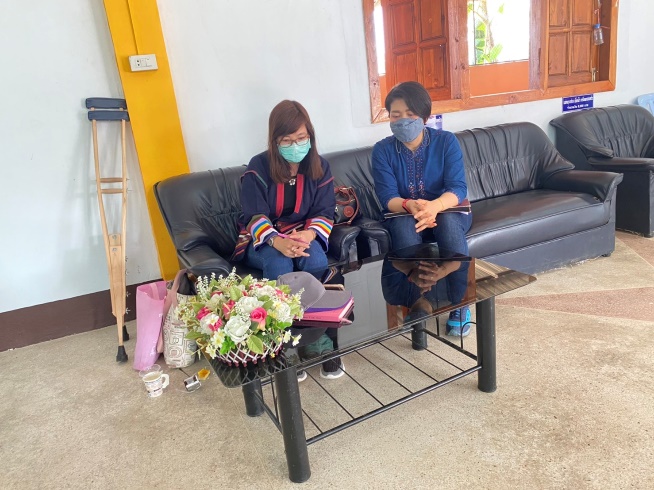 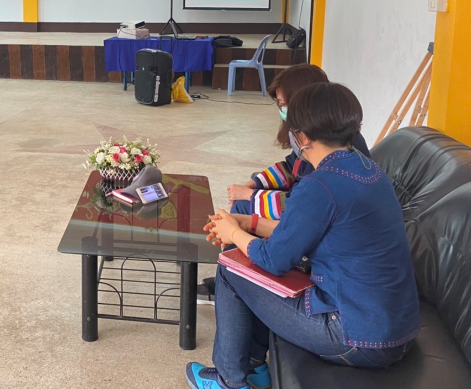 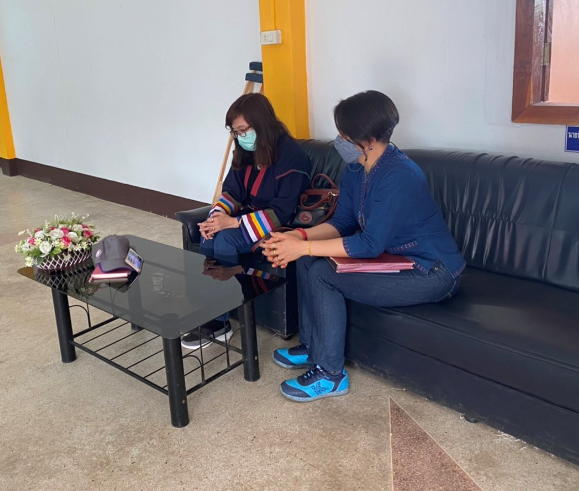 ที่ประเด็นข้อสั่งการหมายเหตุ1.การจัดตั้งศูนย์อำนวยการขจัดความยากจนและพัฒนาคนทุกช่วงวัยอย่างยั่งยืนตามหลักปรัชญาของเศรษฐกิจพอเพียง (ศจพ.)-ให้อำเภออาศัยคำสั่ง ศจพ.เป็นเครื่องมือในการขจัดความเหลื่อมล้ำพร้อมกับพัฒนาคนในทุกช่าวงวัย-ใช้ข้อมูลจากระบบการพัฒนาคนแบบชี้เป้า (Thai People Map and Analytic Platform TPMAP)-แสวงหาหน่วยงานร่วมมือจากภาคีพัฒนาต่าง ๆ ให้เข้ามา
มีส่วนร่วมและสนับสนุนการดำเนินงาน2.การดำเนินงาน “ผ้าไทยใส่ให้สนุก”ตามพระดำริ สมเด็จพระเจ้าลูกเธอ 
เจ้าฟ้าสิริวัณณวรี นารีรัตนราชกัญญา - ให้อำเภอดำเนินการส่งเสริมสนับสนุนการแต่งกายด้วยผ้าไทย เพื่อสนับสนุนผู้ประกอบการ ส่งเสริมภูมิปัญญาท้องถิ่น กระตุ้นเศรษฐกิจฐานราก และสนองพระราชดำริสมเด็จพระเจ้าลูกเธอ เจ้าฟ้าสิริวัณณวรี นารีรัตนราชกัญญาฯ- ให้อำเภอขอความร่วมมือ/เขิญชวน จากส่วนราชการตั้งแต่ระดับผู้ว่าราชการจังหวัด ส่วนราชการทั้งในระดับจังหวัดและอำเภอและไม่อนุญาตให้นำลายผ้าพระราชทานไปใช้ในผ้าพิมพ์ลายจากโรงงานฯ-ประชาสัมพันธ์การประกวดลวดลายผ้าประกวดแบ่งเป็น 4 ภาค
/และการแต่งกายผ้าไทยใส่ให้สนุก3.การน้อมนำแนวพระราชดำริของสมเด็จพระกนิษฐาธิราชเจ้า 
กรมสมเด็จพระเทพรัตนราชสุดาฯ สยามบรมราชกุมารี สร้างความมั่นคงทางอาหาร สู่ปฏิบัติการ 90 วัน 
ปลูกผักสวนครัวเพื่อสร้างความมั่นคงทางอาหาร รอบ 2ให้อำเภอสนับสนุนผู้นำการเปลี่ยนแปลง/เจ้าหน้าที่พัฒนาชุมชน/เครือข่ายพัฒนาชุมชน/กลุ่ม องค์กร ดำเนินการขับเคลื่อน ต่อยอดสร้างความมั่นคงทางอาหาร สู่ปฏิบัติการ 90 วัน ปลูกผักสวนครัวเพื่อสร้างความมั่นคงทางอาหาร รอบ 24.ความก้าวหน้าโครงการพัฒนาพื้นที่ต้นแบบการพัฒนาคุณภาพชีวิต ตาม
หลักทฤษฎีใหม่ ประยุกต์สู่ 
“โคก หนอง นา โมเดล”- ให้อำเภอเตรียมความพร้อมครัวเรือนต้นแบบโครงการพัฒนาพื้นที่ต้นแบบการพัฒนาคุณภาพชีวิต ตามหลักทฤษฎีใหม่ ประยุกต์สู่ “โคก หนอง นา โมเดล”- ให้อำเภอติดตามครัวเรือนต้นแบบฯ ตรวจสอบความถูกต้อง ครบถ้วน ของการดำเนินกิจกรรมตามโครงการฯ5.การบริหารกองทุนพัฒนาบทบาทสตรี เรื่อง หลักเกณฑ์วิธีการ และเงื่อนไขเกี่ยวกับการลดอัตราดอกเบี้ยเงินกู้และอัตราดอกเบี้ยผิดนัดกองทุนพัฒนาบทบาทสตรี พ.ศ. 2563- ให้อำเภอประชาสัมพันธ์และแจ้งสมาชิกกองทุนพัฒนาบทบาทสตรีเกี่ยวกับการลดอัตราดอกเบี้ยเงินกู้และอัตราดอกเบี้ยผิดนัดกองทุนพัฒนาบทบาทสตรี พ.ศ. 2563- มาตรการชั่วคราว : พักชำระหนี้ให้แก่สมาชิกลูกหนี้กองทุนพัฒนาบทบาทสตรี กรณีการแพร่ระบาดของโรคติดเชื้อไวรัสโคโรนา 2019 (COVID-19) (ฉบับที่ 2) คณะกรรมการบริหารกองทุนพัฒนาบทบาทสตรี มีมติให้ดำเนินการพักชำระหนี้
ให้แก่ลูกหนี้ที่เข้าเกณฑ์เป็นระยะเวลา 12 เดือน โดยหยุดคิดดอกเบี้ยในระหว่างการพักชำระหนี้ ดอกเบี้ยตามสัญญา ดอกเบี้ยผิดนัด และเบี้ยปรับ